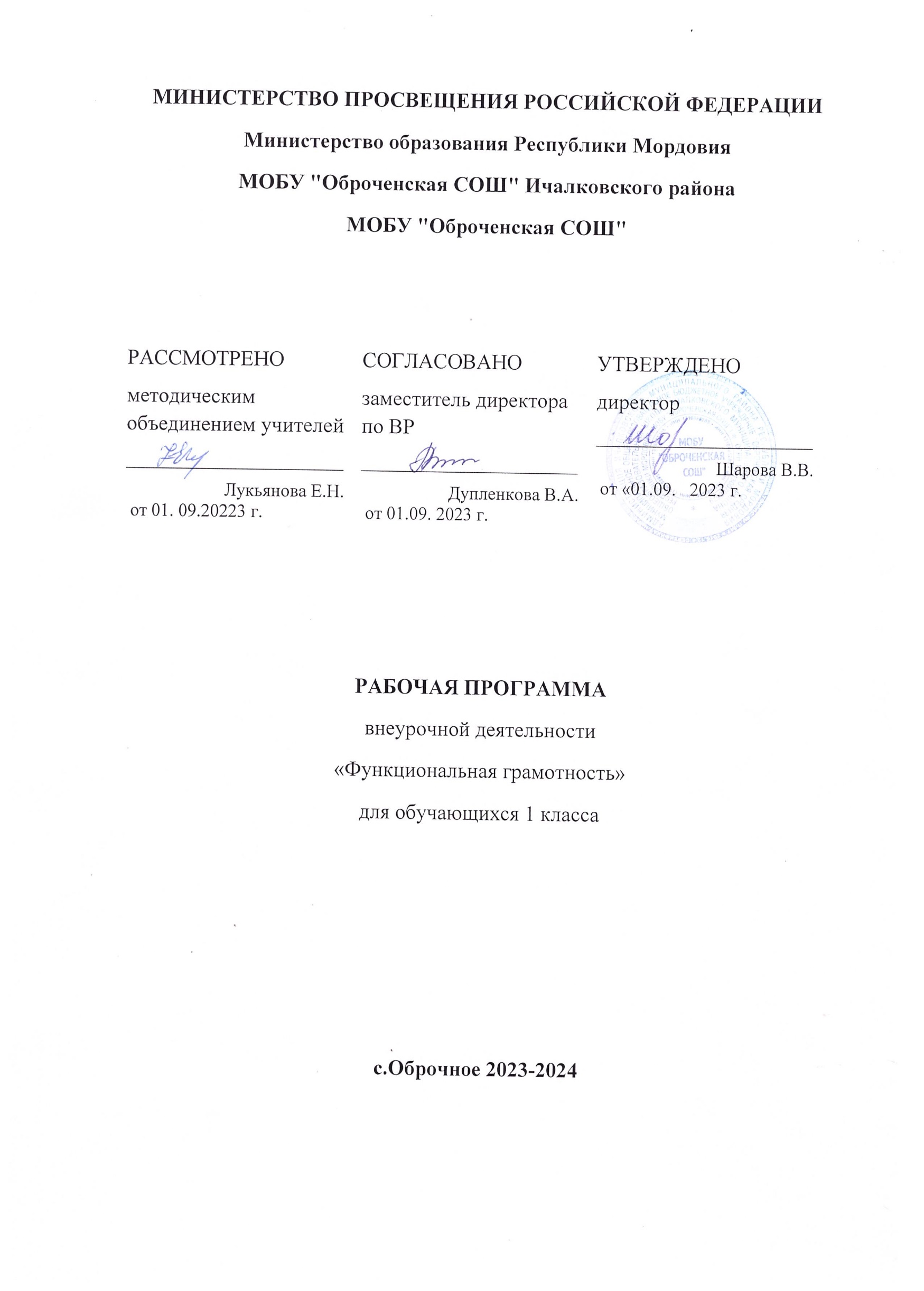 Пояснительная записка. Программа курса внеурочной деятельности для 1  класса «Функциональная грамотность» разработана в соответствии с требованиями Федерального государственного образовательного стандарта начального общего образования, требования к основной образовательной программе начального общего образования.  Программа «Функциональная грамотность» «Функциональная грамотность» составлена на основе авторского курса программы «Функциональная граммотность» для 1 класса (авторы-составители М.В. Буряк, С.А. Шейкина).  Программа «Функциональная грамотность» учитывает возрастные, общеучебные и психологические особенности младшего школьника.  Цель программы: создание условий для развития функциональной грамотности.  Программа разбита на четыре блока: «Читательская грамотность», «Математическая грамотность», «Финансовая грамотность» и «Естественнонаучная грамотность». Целью изучения блока «Читательская грамотность» является развитие способности учащихся к осмыслению письменных текстов и рефлексией на них, использования их содержания для достижения собственных целей, развития знаний и возможностей для активного участия в жизни общества. Оценивается не техника чтения и буквальное понимание текста, а понимание и рефлексия на текст, использование прочитанного для осуществления жизненных целей.  Целью изучения блока «Математическая грамотность» является формирование у обучающихся способности определять и понимать роль математики в мире, в котором они живут, высказывать хорошо обоснованные математические суждения и использовать математику так, чтобы удовлетворять в настоящем и будущем потребности, присущие созидательному, заинтересованному и мыслящему гражданину.  Целью изучения блока «Финансовая грамотность» является развитие экономического образа мышления, воспитание ответственности нравственного поведения в области экономических отношений в семье, формирование опыта применения полученных знаний и умений для решения элементарных вопросов в области экономики семьи.  Целью изучения блока «Естественно-научная грамотность» является формирование у обучающихся способности использовать естественно-научные знания для выделения в реальных ситуациях проблем, которые могут быть исследованы и решены с помощью научных методов, для получения выводов, основанных на наблюдениях и экспериментах. Эти выводы необходимы для понимания окружающего мира, тех изменений, которые вносит в него деятельность человека, и для принятия соответствующих решений.  Программа 	курса 	внеурочной 	деятельности 	«Функциональная грамотность» рассчитана на 19 часов и предполагает проведение 1 занятия в неделю. Срок реализации 1 год В первом полугодии проводятся занятия по формированию читательской и естественнонаучной грамотности, во 2 полугодии - по формированию математической финансовой грамотности. Если учитель считает необходимым, последовательность проведения занятий можно изменить.  Формы организации занятий: Предметные недели; Библиотечные уроки; Деловые беседы; Участие в научно-исследовательских дискуссиях; Практические упражнения Учебный процесс учащихся с ограниченными возможностями здоровья осуществляется на основе адаптированных общеобразовательных программ начального общего образования при одновременном сохранении коррекционной направленности педагогического процесса, которая реализуется через допустимые изменения в структурировании содержания, специфические методы, приемы работы. 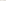 ПЛАНИРУЕМЫЕ РЕЗУЛЬТАТЫ ОСВОЕНИЯ КУРСА Программа 	обеспечивает 	достижение 	следующих 	личностных, метапредметных результатов. Личностные результаты изучения курса: осознавать себя как члена семьи, общества и государства: участие в обсуждении финансовых проблем семьи, принятии решений о семейном бюджете; овладевать начальными навыками адаптации в мире финансовых отношений: сопоставление доходов и расходов, простые вычисления в области семейных финансов; осознавать личную ответственность за свои поступки; уметь сотрудничать со взрослыми и сверстниками в различных ситуациях. Метапредметные результаты изучения курса: Познавательные: осваивать способы решения проблем творческого и поискового характера: работа над проектами и исследованиями; использовать различные способы поиска, сбора, обработки, анализа и представления информации;  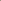 овладевать логическими действиями сравнения, обобщения, классификации, установления аналогий и причинно-следственных связей, построений рассуждений, отнесения к известным понятиям; использовать знаково-символические средства, в том числе моделирование; ориентироваться в своей системе знаний: отличать новое от уже известного;  - делать предварительный отбор источников информации: ориентироваться в потоке информации;  добывать новые знания: находить ответы на вопросы, используя учебные пособия, свой жизненный опыт и информацию, полученную от окружающих;  - перерабатывать полученную информацию: сравнивать и группировать объекты; преобразовывать информацию из одной формы в другую. Регулятивные: проявлять познавательную и творческую инициативу;  принимать и сохранять учебную цель и задачу, планировать ее реализацию, в том числе во внутреннем плане; контролировать и оценивать свои действия, вносить соответствующие коррективы в их выполнение; уметь отличать правильно выполненное задание от неверного;- оценивать правильность выполнения действий: самооценка и взаимооценка, знакомство с критериями оценивания. 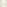 Коммуникативные: адекватно передавать информацию, выражать свои мысли в соответствии с поставленными задачами и отображать предметное содержание и условия деятельности в речи; слушать и понимать речь других;  совместно договариваться о правилах работы в группе;  доносить свою позицию до других: оформлять свою мысль в устной и письменной речи (на уровне одного предложения или небольшого текста);  - учиться выполнять различные роли в группе (лидера, исполнителя, критика). 	Предметные 	результаты 	изучения 	блока 	«Читательская грамотность»: способность понимать, использовать, оценивать тексты размышлять о них и заниматься чтением для того, чтобы достигать своих целей, расширять свои знания и возможности, участвовать в социальной жизни; умение находить необходимую информацию в прочитанных текстах; умение задавать вопросы по содержанию прочитанных текстов;  умение составлять речевое высказывание в устной и письменной форме в соответствии с поставленной учебной задачей. 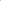 Предметные результаты изучения блока «Етественно-научная грамотность»: способность осваивать и использовать естественно-научные знания для распознания и постановки вопросов, для освоения новых знаний, для объяснения естественно-научных явлений и формулирования основанных на научных доказательствах выводов; способность понимать основные; особенности естествознания как формы человеческого познания. Предметные результаты изучения блока «Математическая грамотность»: - способность формулировать, применять и интерпретировать математику в разнообразных контекстах; способность проводить математические рассуждения; способность использовать математические понятия, факты, чтобы описать, объяснить и предсказывать явления; способность понимать роль математики в мире, высказывать обоснованные суждения и принимать решения, которые необходимы конструктивному, активному и размышляющему человеку. 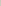 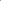 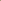 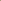 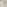 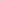 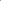 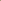 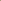 Предметные результаты изучения блока «Финансовая грамотность»: понимание и правильное использование финансовых терминов; представление о семейных расходах и доходах;  умение проводить простейшие расчеты семейного бюджета;  представление о различных видах семейных доходов; - представление о различных видах семейных расходов;  представление о способах экономии семейного бюджета. ОЦЕНКА ДОСТИЖЕНИЯ ПЛАНИРУЕМЫХ РЕЗУЛЬТАТОВ Обучение ведется на безотметочной основе. Для оценки эффективности занятий можно использовать следующие показатели: степень помощи, которую оказывает учитель учащимся при выполнении заданий; поведение 	детей 	на 	занятиях: 	живость, 	активность, заинтересованность обеспечивают положительные результаты; результаты выполнения тестовых заданий и заданий из конкурса эрудитов, при выполнении которых выявляется, справляются ли ученики с ними самостоятельно; косвенным показателем эффективности занятий может быть повышение качества успеваемости по математике, русскому языку, окружающему миру, литературному чтению и др. Содержание программы 1 класс (19 ч)Календарно-тематическое планирование (1 класс)№ п/п Раздел  Кол-во часов Содержание Формы внеурочной деятельности 1 Читательская грамотность 1 1 1 1 1 1 1 1 1 1В. Бианки. Лис и мышонок. Русская народная сказка. Мороз и заяц. В. Сутеев. Живые грибы. Г. Цыферов. Петушок и солнышко. М. 	Пляцковский. 	Урок дружбы. Грузинская сказка. Лев и заяц. Русская народная сказка. Как лиса училась летать. Е. Пермяк. Четыре брата.\ Обобщение  Библиотечные уроки; Деловые беседы; Участие в 	научно-исследовательс ких дискуссиях; Практические упражнения Итого 10 2. Математическая грамотность 1 1 1 1 1 1 1 1 1 Про курочку рябу, золотые и простые яйца. Про козу, козлят и капусту. Про петушка и жерновцы. Как петушок и курочки делили бобовые зернышки. Про наливные яблочки. Про Машу и трех медведей. Про старика, старуху, волка и лисичку. Про медведя, лису и мишкин мед. Обобщение по разделу Библиотечные уроки; Деловые беседы; Участие в 	научно-исследовательс ких дискуссиях; Практические упражнения Итого 9 № п/п Тема занятия Всего часов В том числе В том числе Дата проведения Дата проведения № п/п Тема занятия Всего часов Теория  Практика  Планир. Факт. 1. В. Бианки. Лис и мышонок. 1 0,5 0,5 2. Русская народная сказка. Мороз и заяц. 1 0,5 0,5 3. В. Сутеев. Живые грибы. 1 0,5 0,5 4. Г. Цыферов. Петушок и солнышко. 1 0,5 0,5 5. М. 	Пляцковский. 	Урок дружбы. 1 0,5 0,5 6. Грузинская сказка. Лев и заяц. 1 0,5 0,5 7. Русская народная сказка. Как лиса училась летать. 1 0,5 0,5 8. Е. Пермяк. Четыре брата. 1 0,5 0,5 9. Обобщение по разделу 1 0,5 0.5 10. Про курочку рябу, золотые и простые яйца. 1 0,5 0,5 11. Про козу, козлят и капусту. 1 0,5 0,5 12. Про петушка и жерновцы. 1 0,5 0,5 13. Как петушок и курочки делили бобовые зернышки. 1 0,5 0,5 14. Про наливные яблочки. 1 0,5 0,5 15. Про Машу и трех медведей. 1 0,5 0,5 16. Про старика, старуху, волка и лисичку. 1 0,5 0,5 17. Про медведя, лису и мишкин мед. 1 0,5 0,5 18. Обобщение по разделу 1 0,5 0,5 19. За покупками. 1 0,5 0,5 Итого: 19 